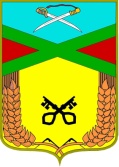 Администрациясельского поселения «Даурское»Муниципального района «Забайкальский район»ПОСТАНОВЛЕНИЕ21 июля 2016  года				                     			   №101п.ст. ДаурияО внесении изменений в постановление Администрации сельского  поселения «Даурское» Муниципального района «Забайкальский район» от 15 февраля  2015 г. № 15 «Об  утверждении  Положения о жилищной комиссии сельского поселения «Даурское»В соответствии с Жилищным Кодексом Российской Федерации, руководствуясь  Уставом сельского поселения «Даурское» муниципального района «Забайкальский район» постановляю:Внести изменения в Приложение 1 к Постановлению Администрации сельского поселения «Даурское» от 15 февраля 2015 года №15 «Об  утверждении  Положения о жилищной комиссии сельского поселения «Даурское»:1.1. вместо «Архипова Надежда Васильевна – представитель УК ООО «Мастер»» читать «Грунда Геннадий Андреевич – директор УК ООО «Мастер»»;1.2. вместо «Фомин Игорь Иванович – начальник участка ООО «Коммунальник»» читать «Таракановская Оксана Геннадьевна – начальник участка «Даурия» ООО «Коммунальник»».Настоящее постановление опубликовать в информационном вестнике «Даурские вести» и разместить на официальном сайте администрации сельского поселения «Даурское»;Контроль за исполнение данного постановления оставляю за собой.Глава сельского поселения «Даурское»                                        Гамов С.А.